KST PÚCHOV VÁS POZÝVAVEĽKONOČNÝ PRECHOD LIETAVSKÝ HRAD – SLNEČNÉ SKALYSOBOTA 31.03.2018Odchod 31.3.2018 zo železničnej stanice Puchov R601  odchod 07:51 hod do Lietavskej Lúčky. Prestup v Žiline na osobný vlak o 08:47
Zraz účastníkov 07:45
Začiatok trasy v Lietavskej Lúčke  9:06 hod.
Trasa podľa priloženej mapy.
1.varianta konči v Rajeckych Tepliciach  12 km s možnosťou návštevy termálneho kúpaliska. Doba trvania túry asi 5 hod. Doporučujem pribaliť plavky.
2. Varianta : na zelenej značke pod skalkou sa napojíme na na miestne značenie - náučný chodník slnečné skaly a túru ukončíme v campe pod Slnečnými skalami /autobus/ alebo v Porúbke /vlak do Žiliny/
Dĺžka trasy asi 17 km , doba trvania cca 7 hod.

Spoje z Rajeckych Teplíc :
OS  14:28 , A 15:46, OS 16:38, OS 18:38

Teším sa na Vašu účasť   Milan Cekul. Tel: 0904 671 902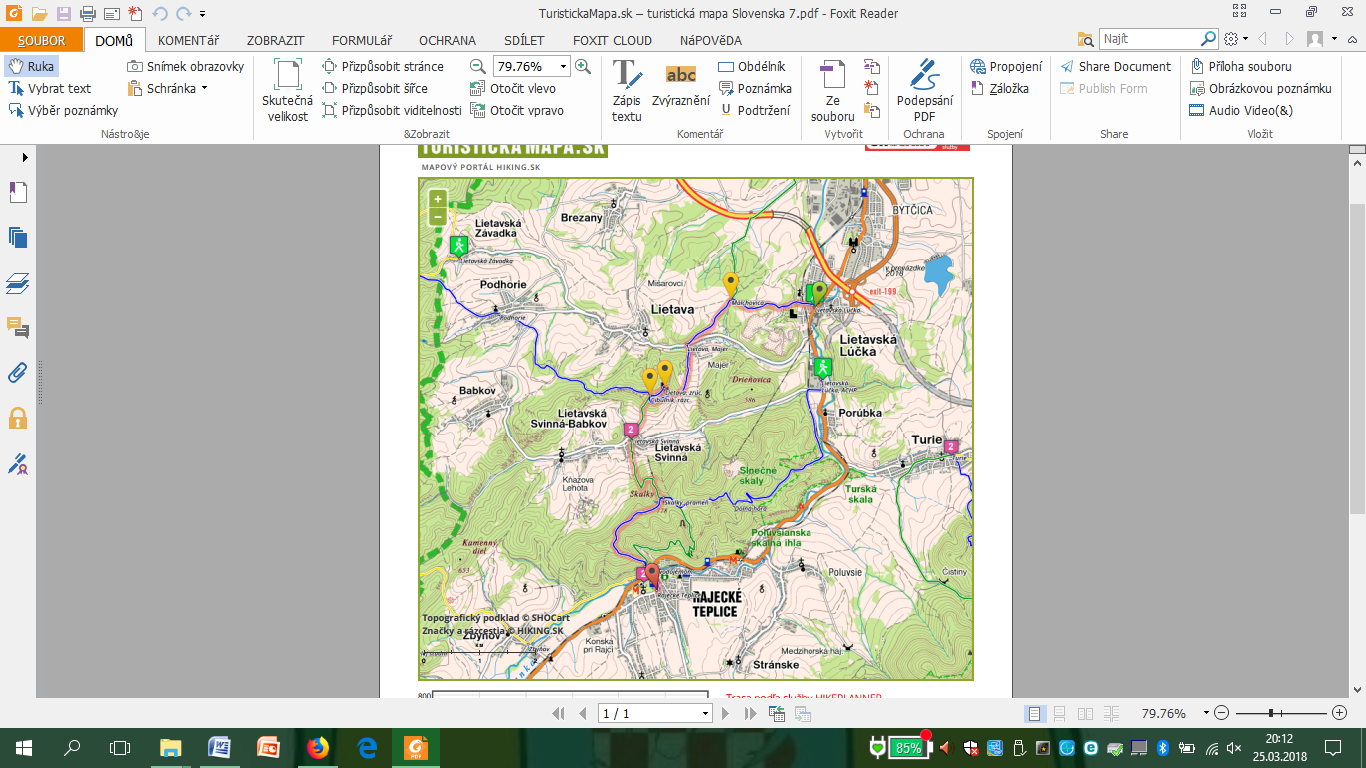 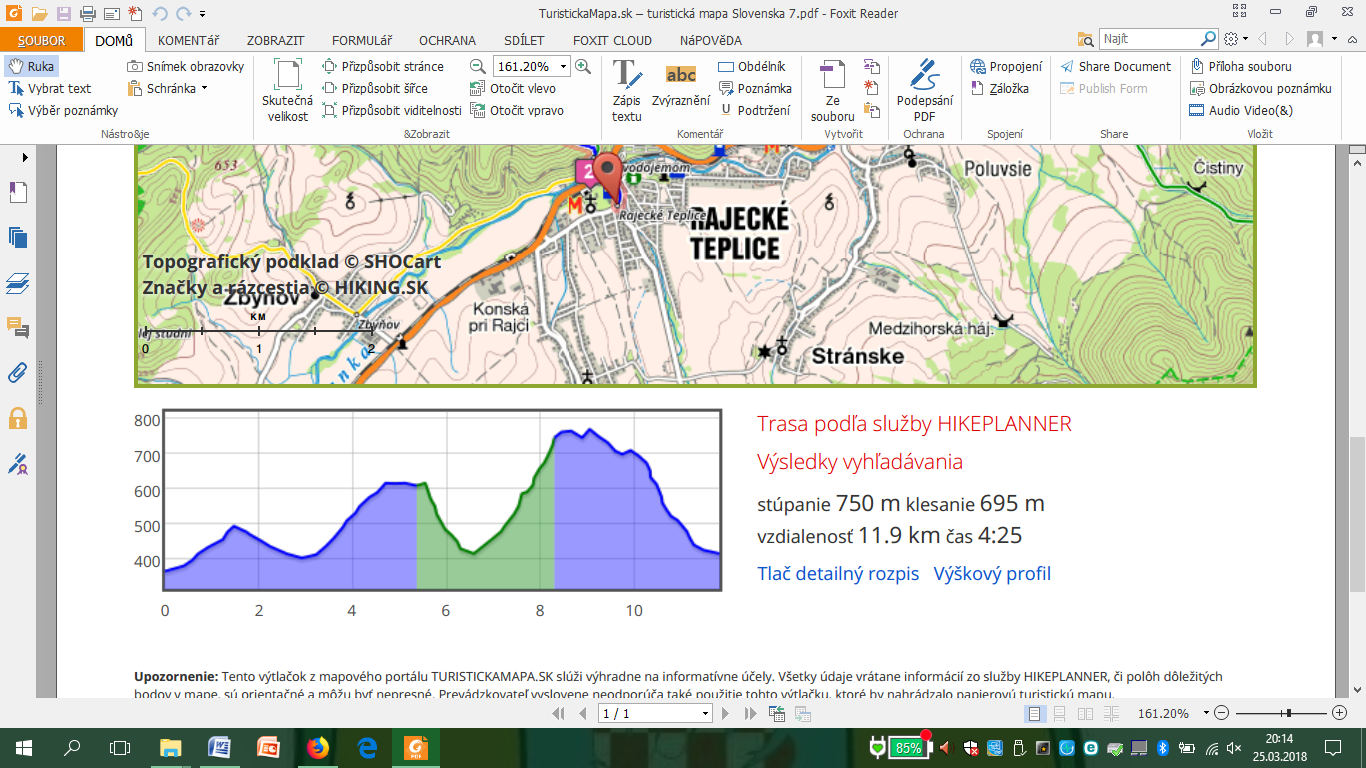 